                                                 SEMINARSKI RAD                                         SHAKESPEARE, KRALJ LEARO PISCU                                                                      1564. U aprilu rođen je u Stratfordu na Evonu, od roditelja Džona i Meri Šekspir, Vilijem Šekspir, treće dijete i prvi sin u njihovom braku. Otac mu je bio imućniji stratfordski građanin koji se bavio štavljenjem koža, izradom rukavica i trgovinom, a majka mu je poticala iz jedne ugledne porodice u mjestu.                                                                      1571. Kada je imao sedam godina Vilijam je vjerovatno počeo da uči osnovnu školu u Stratfordu u kojoj je mogao da stekne i neka osnovna znanja o latinskim i grčkim piscima                                                               1582. – 1585.Krajem novembra 1582. Šekspir se oženio Anom Hatavej i iz tog braka su rođeni kći Suzana, maja 1583., i blizanci Hamnet i Džudit, 1585. Tokom osamdesetih godina u Stratfordu su više puta gostovale glumačke trupe iz Londona.                                                                     1592.Na osnovu kasnijih podataka očevidno da je on u razdoblju od 1582. do 1592. došao u London, pridružio se jednoj od glumačkih družina i tu bio prvi glumac, a zatim počeo i da piše.                                                                      1593. Objavljena je prva Šekspirova štampana poema, Venera i Adon, posvećena erlu od Sauthemptona, uglednom mladom velikašu.                                                                     1594.Objavljena je druga Šekspirova poema, Napastvovanje Lukrecije, također posvećena Sauthemptonu. Ove ili prethodnih godina izvedeno je već nekoliko Šekspirovih drama: Tit Andronik, 1. dio Henrija VI, Ukroćena goropadnica, Komedija zabuna.                                                                      1596.Umire Šekspirov sin Hamnet. Šekspirov otac dobija grb i naziv „džentlmen“.                                                                    1597. U maju ove godine on kupuje jednu od najvećih kuća u Stratfordu, „Novo mjesto“, ali i dalje živi u Londonu i samo povremeno posjećuje porodicu i rodno mjesto sa kojim nikad neće prekinuti veze.                                                                    1598.Šekspir igra jednu od glavnih uloga u komediji svog najpoznatijeg savremenika, Bena Džonsona, Svako po svojoj ćudi. U knjizi Frensisa Mirsa, Riznica duha, o njemu se opet govori kao o jednom od najboljih pisaca i nabrajaju se djela koja je do tada napisao: Dva gospodina iz Verone, Komedija zabuna, Izgubljeni ljubavni trud, San ljetne noći, Mletački trgovac, Ričard II, Ričard III, Henri IV, Kralj Džon, Tit Andronik i Romeo i Julija.                                                                   1599.Družina lorda komornika izgradila je sebi novo pozorište, Glob, najslavniju pozornicu ovoga doba. Šekspir postaje jedan od suvlasnika ovog pozorišta i na ovoj sceni izvodi se ove godine i njegov Julije Cezar.                                                                   1600.Objavljene su Šekspirove drame: Henri V, Mnogo vike ni oko šta, 2. deo Henrija IV i San ljetne noći.                                                                   1601.Umro je Šekspirov otac u Stratfordu. Ove godine je i Hamlet najvjerovatnije izveden.                                                                   1602.Jedan od londonskih izdavača knjiži svoje pravo na izdavanje Hamleta. Objavljene su Šekspirove Vesele žene vindzorske.                                                                   1603.Umrla kraljica Elizabeta I, a na prijesto Engleske došao je Džejms I Stjuart, škotski kralj. Iste godine štampana je prva, nepotpuna verzija Hamleta. U oktobru, Šekspir glumi u tragediji Bena Džonsona, Sejan, i to je posljednji pomen o njemu kao glumcu.                                                                   1604.Izvode se Šekspirove drame Otelo i Mjera za mjeru, a objavljuje se druga, poptuna verzija Hamleta.                                                                   1606.Kraljeva družina izvela je pred dvorom Šekspirovog Kralja Lira.                                                                   1607.Izveden je Makbet. U Londonu umire glumac Edmund Šekspir, vjerovatno Šekspirov mlađi brat.                                                                   1608.Šekspir i još nekoliko istaknutih članova Kraljeve družine kupuju kao suvlasnici drugo važno pozorište u Londonu – Blekfrajars. Izvode se Šekspirove drame Antonije i Kleopatra i Perikle.                                                             1609. – 1611.Objavljeni su Šekspirovi Soneti i drama Troil i Kresida. Izvedene i drame Simbelin i Zimska bajka.                                                                   1612.Šekspir se povukao u Stratford, ali njegove veze sa pozorištem nisu prekinute. Kraljeva družina izvodi Buru.                                                                   1613.Za vrijeme izvođenja drame Henri VIII, zapalilo se i do temelja izgorilo pozorište Glob.                                                                    1616.Šekspir je revidirao svoj testament. Umro je 23. aprila na dan svog 52. Rođendana.                                                                   1623.Šekspirovi drugovi iz Kraljeve družine objavili su njegova sabrana dramska djela u folio izdanju. To je Prvi Folio, osnovni tekst za sva kasnija proučavanja i izdavanja Šekspirovih djela.LIKOVI           - Kralj Lir je britanski kralj prije njenog potpadanja pod vlast Rimske imperije. On je tragična figura oca čija pogrešna procjena najmlađe kćerke označava početak njegovog sloma.           - Goneril je Lirova pohlepna najstarija kćerka i supruga vojvode od Albanyija.           - Regan je Lirova druga pohlepna kćerka i supruga vojvode od Cornwalla.           - Cordelija je Lirova najmlađa kćerka, jedina koja se istinski brine za oca. Na početku drame nju prose vojvoda od Burgundije i kralj Francuske.    	- Vojvoda Albany je suprug od Goneril. Goneril se ruga njegovoj muškosti kada joj on  govori o njenom odnosu prema ocu. Kasnije u drami on se okreće protiv svoje žene. Na kraju on preuzima vladavinu nad kraljevstvom.          - Vojvoda Cornwall je suprug od Regan. On je oslijepio grofa od Glostera. Tada su ga smrtno ranili pokušavajući da odbrane Glostera.	- Grof Gloster je Edgarov otac i otac vanbračnog sina (kopilana) Edmunda. Edmund prevari oca da Edgar smišlja zavjeru protiv njega. Zbog očevog gnjeva i ljutnje, Edgar bježi prerušen u prosjaka.	- Grof Kent je vjeran Liru, ali protjeran je u trenutku kada se suprotstavio kralju zbog odluke da ostavi Cordeliju bez nasljedstva. Prerušen, on opet služi kralju skrivajući od njega svoj pravi identitet.	- Edmund je Glosterov vanbračni sin ili kopilan, kako je u knjizi navedeno. On se udružuje sa Goneril i Regan kako bi ostvario svoje „ambicije“. Njih troje čine ljubavni trougao.	- Edgar je zakoniti sin grofa Glostera. Prerušen u Sirotog Toma, pomaže oslijepljenom ocu.	- Oswald je Gonerilin dvorski opisan kao hinja i ulizica. Edgar ga ubija kada pokuša da ubije Glostera.	-  Luda koji prati kralja i koji jedini može i govori kralju istinu kroz šale i uvrede bez posljedica i straha od kraljevog gnjeva.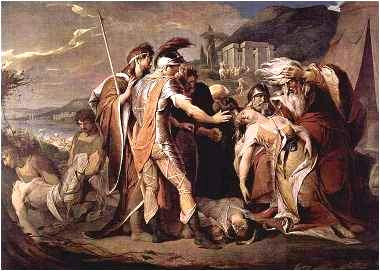                                                     Kralj Lir oplakuje Cordelijinu smrtPočetak ovog alegoričnog djela prikazuje nam podjelu vlasti kralja Lira nad svoje tri kćerke. Držao se svog pravila da će njegove kćerke u miraz dobiti onoliki komad zemlje koliko iskažu riječima ljubav prema ocu. Dvije prve kćerke znajući kako da ga izmanipulišu, laskaju mu, govore da ga vole više od sebe, muža i svega na svijetu samo da bi se dohvatile njegove ostavštine. Najmlađa kćerka Cordelija odbija laskati ocu i govoriti mu samo ono što bi on želio da čuje, pa mu govori da ona ima samo jednu ljubav i da će ona jednog dana biti podijeljena na njenog muža i oca. Tu je počeo sukob dvije strana koje žele isto, ali Liru ponos, a Cordeliji iskrenost i čistoća ne daju da povuku ono što su rekli. Kada je Lir razbaštinio Cordeliju, tek je onda shvatio da ne treba uvijek slušati onoga koji laska nego da treba pogledati duboko u srce i shvatiti prave i realne vrijednosti koje nikada neće izgubiti ako još postoje. Cordelija je, iako je bila odbačena, ostala uz njega i pokušala ga ponovo vratiti na vlast.Sadržaj radnje drame Na samom početku drame Lir se odlučuje na povlačenje s prijestolja kojeg namjerava ostaviti svojim kćerkama, Goneril, Regan i Cordeliji. Dvije starije kćerke Goneril i Regan već su udate, a Cordeliju prose kralj Francuske i vojvoda od Burgundije. Kralj predlaže takmičenje, a to je da će svaka kćerka dobiti onoliko zemlje koliko ocu iskaže ljubavi riječima. Cordelija odbija pratiti svoje sestre i laskati ocu, kao što su one raznim lažima ga obasipale samo da bi se dokopale materijalnog, nakon čega je izbačena s dvora. Otac bijesan i gnjevan potom svu zemlju dodjeli Goneril i Regan. Grof Kent je tada branio mladu Cordeliju i bio protiv ovoga čina, zbog čega ga Lir izbacuje s dvora. Kralj Francuske ipak ženi razbaštinjenu Cordeliju što želi kasnije iskoristiti kao povod za napad na Britaniju.Nedugo nakon što je napustio prijestolje, Lir otkriva i jasno mu je da su se osjećaji Goneril i Regan prema njemu naglo promijenili i ohladili. Grof Kent se opet vraća na dvor, ali prerušen, kako bi štitio kralja kojem je, i nakon što ga je ovaj izbacio sa dvora, ostao odan. U toku drame dalje započinje svađa između Goneril i Regan oko Edmunda, čovjeka u kojeg su obje zaljubljene. S druge strane, one se moraju suočiti s francuskom vojskom koju predvodi Cordelija, a njiho cilj je da vrate Lira na prijestolje. Grof Gloster se suočava s vojvodom Cornwall, ali ga od smrti spašavaju vojvodine sluge kojima se nije sviđao odnos vojvode prema Liru. Vojvoda Cornwall iskopa oči grofu Glosteru. Jedan od sluga ranjava vojvodu, ali slugu ubija Regan, nakon čega vojvoda Cornwall ipak podliježe ranama i umire.Oslijepljeni grof Gloster pokušava se baciti sa stijene, ali ga spašava njegov sin Edgar. Lir i Cordelija sastaju se u zatvoru gdje je Lir ležao i umire prije sukoba Francuske i Britanije. Edmund tada naređuje da se otac i kćer pogube. Goneril otruje Regan, a Edgar se prerušava i smrtno ranjava brata Edmunda. Vidjevši svoga ljubavnika mrtvog, Goneril se odlučuje na samoubistvo. Naredba kojom se poništava Edgarova odluka o pogubljenju Lira i Cordelije stiže prekasno. Lir u rukama je već držao Cordelijino tijelo, a zatim i sam umire.Analiza drame, odnos Lira sa kćerkama i svojom „Ludom“,  motivi  Cordelija se smatra pojmom smrti, sa kritičkog stanovišta jednog od najvećih naučnika psihoanalize, Sigmunda Freuda. Njen otac, kralj Lir je odbacuje kada se treba maknuti sa trona na kojem je proveo cijeli svoj život, a kojeg sada treba ostaviti za svoje tri kćerke. Vjerojatno je u podsvjesti vidio Cordeliju na prijestolju kako vlada bolje umjesto njega i to ga je potreslo više nego da se odrekne vlastite kćeri. Mnoge su se stvari i događaji u prošlosti, a i u današnjem vremenu, napravile prema podsvjesnom značaju, bez eventualnog razuma i gledajući samo u ono što stoji direktno ispred nas. Te  posljedice osjete se negdje i dan danas i ostavljaju tragove, baš kao što su ih zadobili kralj i njegova najmlađa kći. Kao što bi Freud rekao, Cordelija je svoga oca upoznala, tj. upoznala sa smrću samim time što mu je dala do znanja da je sposobna nastaviti voditi kraljevstvo bez njegove pomoći i sugestija. Zanimljivo je to što je, s obzirom da je bilo više priča o Kralju Liru, jedina Shakespeareova verzija ona u kojoj je i Cordelija mrtva. U drugim verzijama ona nastavlja svoj život bez obzira na smrt oca, ali Shakespeare se ovdje „igra“ sa njenom sudbinom,  kao da je to pravilo koje se mora ispoštovati.  Pravda je jedan od glavnih motiva ove drame. Kralj Lir je prepun ljudske okrutnosti putem koje se na vidjelo iznose osnovne karakteristike likova. Na kraju, ostaje samo velika nesigurnost: loši likovi su mrtvi, kao i oni dobri i to kulminira prizorom kada Lir drži Cordelijino tijelo u rukama. U drami se pokazuje na dobro na ovom svijetu, ali da tu uvijek ima i tuđe zlobe i bijesa i da je na kraju uvijek teško odrediti šta preovladava.Kralj Lir je brutalna drama, u kojoj vidimo ljudsku okrutnost, naizgled beznačajne katastrofe. Užasan slijed događaja ove drame, postavlja očigledno pitanje likovima – da li postoji ikakva mogućnost za pravdu u svijetu, ili da li je svijet do temelja ravnodušan, pa čak i neprijateljski nastrojen prema čovječastvu?  Ali, na kraju, ostavljeni smo sa jednom nesigurnom činjenicom – iako će zlo umrijeti, dobro će umrijeti s njim, što kulminira u strašnu sliku Lira ljuljajući Cornelijino tijelo. Postoji i dobrota u drami, ali se nalaze i ludilo i smrt, tako da možemo reći da ne znamo šta će biti na kraju. U drami se govori o političkom autoritetu, ali i o odnosima unutar porodice koji se narušavaju kada je u pitanju preuzimanje vlasti. Sve dobro funkcioniše dok su svi zadovoljni odlukama, ali čim se treba izboriti za nešto, svi prikazuju svoje pravo lice i u stanju su povrijediti i nanijeti zlo i najbližem članu porodice. Lir je kralj, ali on je i otac također, i u trenutku kada prepusti vlast svojim zlim kćerkama, on i sebe i cijeli državu dovodi u stanje haosa. Cijelo kraljevstvo se raspada zbog ogromne gladi za moći dvije sestre i kralj Lir ne gubi autoritet samo u svojoj porodici već i u cijelom kraljevstvu. Drama Kralj Lir je o političkoj vlasti, jednako kao o dešavanjima unutar te porodice. Kao što smo rekli, Lir nije samo otac, već i kralj, i kada daje svoju vlast nedostojnim Gonerili i Regani, on predaje ne samo sebe i svoju porodicu, već čitavu Britaniju okrutnošću.  Kako dvije zle sestre zadovoljavaju svoj apetit za moći, Edmund započinje svoj uspon, u kraljevstvu započinju demonstracije, i mi tada možemo shvatiti da je Lir uništio svu vlast u Britaniji. Stabilni, hijerarhijski red koji je Lir uspostavio, sada se raspada i nered počne vladati kraljevstvom.Svjedočeći silama prirode, Lir možda počinje shvatati da je on, kao i ostatak ljudske rase, potpuno beznačajan u svijetu. Ova shvatanja dokazuju mnogo više od shvatanja da je izgubio političku kontrolu, što ga prisiljava da postavi nove prioritete i postane ponizan i brižan. Sa ovim novim shvatanjem samoga sebe, Lir se nadao da će postati dovoljno jak kako bi se suprotstavio i političkom  haosu koji vlada u kraljevstvu . Likove vodi bijes, ljutnja, želja za moći i oni postaju okrutni i zli i pokvareni. Centralno mjesto u drami zauzima njihova psihička nestabilnost jer oni nisu u stanju da normalno razmišljaju i da racionalno donose svoje odluke. Kritika na to njihovo ponašanje u drami je motiv izdaje i njeno značenje. Tu je svako svakoga izdao i svako je samog sebe izdao svojim postupcima i ponašanjem. Sestra je izdala sestru, brat je izdao brata, djeca su izdala oca. Lir je bio slijep za pojedine situacije jer kao otac nije mogao primijetiti da ga djeca varaju i da mu rade iza leđa. Lir je na kraju shvatio da nije bio upravu i da je sve vrijeme jedina osoba koja je mislila na njega bila najmlađa kćerka Cordelija. Kraj tragedije je veoma dirljiv, Cordelija umire, a zatim brzo iza nje od tuge umire i kralj Lir. Pukne mu srce od ljubavi prema njoj koju nije mogao iskazati zbog zasljepljenosti lijepih riječi od strane neprijatelja. Ludilo zauzima središnje mjesto u drami i povezano je sa neredom koji je zavlado i skrivenom mudrošću. Lir je uz sebe htio voditi ludu da ga malo nasmijava i zabavlja, međutim, nije znao da se on i sam pretvara u nju. Međutim, Luda, koja želi Liru da se osvrne na ranija dešavanja i ono što se događa, pokušava mu na neki način otvoriti oči, nudi mu svoje savjete u obliku naizgled ludog i luckastog brbljanja. Kasnije, kada Lir sam poludi, nemir u njegovom umu odražava haos koji je preovladao njegovim kraljevstvom. Međutim, istovremeno, kako postaje običan čovjek, bez ikakvih kraljevskih povlastica, on možda postaje mudriji. Lir se teško uči poniznosti. U međuvremenu, Edgarovo oponašanje ludog prosjaka ga očvršćuje i priprema ga kako bi porazio Edmunda na kraju same priče tj. drame.Izdaja igra bitnu ulogu u drami i pokazuje djelovanje zla u porodičnim, ali i u političkim uvjetima. Gonerilina i Reganina izdaja Lira im pomaže u podizanju vlasti u Britaniji, gdje im se  Edmund, koji je izdao i Edgara i Glostera, priključuje. Kako god, drama govori da izdajnici neizbježno izdaju jedni druge, pokazujući kako se  Goneril i  Regan počinju svađati  kada se obje zaljube u Edmunda i kako njihova ljubomora jedne na drugu sigurno vodi do međusobne destrukcije.Pri tome, važno je sjetiti se da je čitava drama podređena Lirovom sljepilu, glupoj „izdaji“ Cornelijine ljubavi za njim, koja nam pokazuje da u srcu svakog izdajnika leži iskrivljena slika stvarnosti.Glosterovo fizičko sljepilo simbolizira i metaforičku sljepoću koja obuhvata obje očinske figure Glostera i Lira. Paralele između ova dva muškarca su jasne: obojica imaju odanu djecu, ali i onu koja nisu odana; obojica su slijepa na istinu i obojica završe protjerivanjem odane djece i postavljanje onih zlih kao svoje nasljednike. Samo, kada Gloster gubi vid i Lir poludi, to predstavlja njihove ogromne greške. Drama ih sama dovodi do jednog trenutka gdje  se žale o svom sljepilu i  istini o vlastitoj djeci koja ih je skupo koštala.LITERATURAKralj Lear, Shakespeare, drugo izdanje, 1950.http://www.scribd.com/doc/20529368/Viljem-Sekspir-Kralj-Lirhttp://www.scribd.com/doc/63412135/ISTORIJA-Sekspirhttp://www.laguna.rs/n1999_knjiga_cetiri_tragedije_romeo_i_julija_hamlet_magbet_kralj_lir_laguna.htmlSADRŽAJO piscu .....................................................................................................................2Likovi .......................................................................................................................5Sadržaj radnje drame ................................................................................................7Analiza drame, odnos Lira sa kćerkama i svojom „Ludom“,  motivi ......................8Literatura ...................................................................................................................12